OPATIJSkI DJEČJI DAN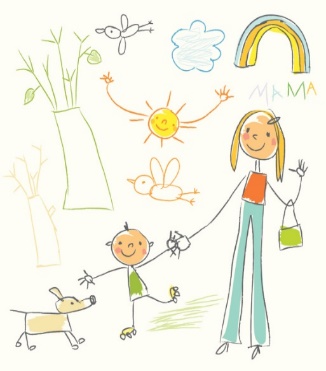 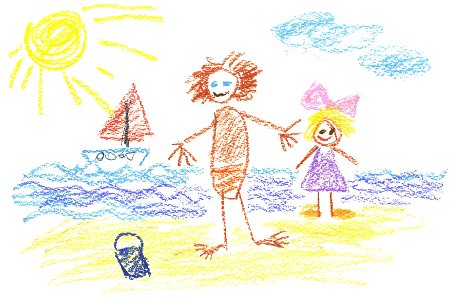 Pozivamo djecu i roditeljeNA ZAJEDNIČKO DRUŽENJE  U VRTIĆU OPATIJA UUTORAK 26. TRAVNJA 2022. GODINEOD 15:00 DO 18:00 SATIPROGRAM DOGAĐANJA:EDUKATIVNA RADIONICARAZMISLI PA KLIKNI IDE U VRTIĆKREATIVNE RADIONICEIZRADA ŠUŠKALICA, NARUKVICA… (u prostoru I odgojne skupine)IZRADA OGRLICA OD RAZLIČITIH MATERIJALA (u prostoru II i X odgojne skupine)IZRADA LUTKI (u prostoru IX odgojne skupine)RADIONICA ŠIVANJA I OBLIKOVANJA (u prostoru VIII odgojne skupine)MALA LONČARSKA RADIONICA (na terasi III i IV odgojne skupine)RADIONICA ZDRAVIH SLASTICA (na terasi V i VI odgojne skupine)RADIONCA „ZDRAVI NAPITAK – PRAVI UŽITAK“ (u prostoru XI i XII odgojne skupine)RADIONICA „MALI VRTLARI“ (na terasi XI i XII odgojne skupine)SPORTSKE I TAKMIČARSKE IGRE – na igralištu vrtićaSKAKANJE U VREĆI (U PARU I EKIPNO)PRESKAKIVANJE  LASTIKE – U PARUBACANJE OBRUČA U DALJ (EKIPNO)radujemo se vašem dolasku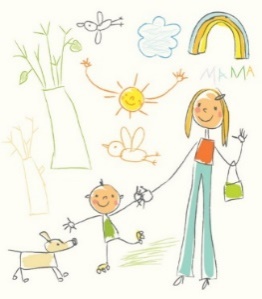 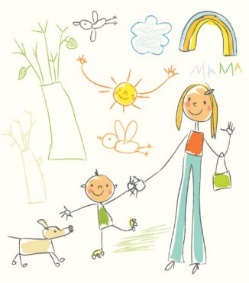 